Nosso Placar de Atendimento durante os cinco primeiros meses de 2016: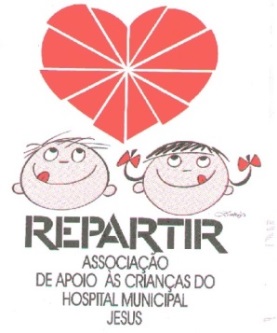 INFORMATIVO TRIMESTRAL REPARTIRJUN-AGO 2016MêsJunhoJulhoAgostoFamílias Cadastradas Famílias novasFamílias no Projeto MadrinhaVisitas Domiciliares RealizadasNº de Atendimentos no MêsFamílias em AtendimentoAtendimentos ExtrasEncaminhamentos Diversos (total)Cestas ExtrasBenefício do LOAS (INSS)Auxílio DoençaAuxílio InvalidezPreventivoPlanejamento FamiliarClínica da FamíliaPré-NatalBolsa FamíliaPasse Livre MunicipalTransporte p/ Consulta/ExamesPasse Livre IntermunicipalMêsJunhoJulhoAgostoPasse Livre TrensPasse Livre MetrôÓculos (Óticas Apolo, Lunetterie e Ana Paula)Cadeira de Rodas (CIAD)Recurso do LOAS (INSS) – Defensoria PúblicaPensão Alimentícia – Defensoria PúblicaPrograma Minha Casa Minha VidaFamílias em Emprego FormalFamílias em Emprego InformalFamílias em Cursos ou Gerando RendaDoaçõesDoaçõesDoaçõesDoaçõesMêsJunhoJulhoAgostoLeites EspeciaisAparelhos de SecreçãoMóveis e EletrodomésticosUtensílios do LarOvos de páscoaKit Escolar ou Kit CadernoMochilasRoupas UsadasRoupas Cama, Mesa e BanhoFraldas DescartáveisEnxoval de BebêMaterial de Trabalho p/ RendaCobertor/MantaAgasalho/Casaco